Organizaţia Română pentru Implementarea Sistemelor Inteligente de Transport – ITS Romania, înfiinţată prin Sentinţa Civilă Nr. 103/16.03.1999Propunere de completare Legea 38/2003Suntem de acord cu modificarea Art. 55, Punctul 3) litera h, supusă dezbaterii publice Se va adăuga: Art. 1 b) Platformele de intermediere de tip persoană la persoană, împreună cu folosirea autovehiculului proprietate personală pentru transportul de persoane în mod transparent și fiscal, ca formă a economiei colaborative, nu fac obiectul acestei legi.MotivațieImplementarea accelerată în Romania şi armonizat la nivel european a serviciilor şi sistemelor inteligente de transport [ITS] reprezintă baza de oferire către utilizatori şi comunitate de servicii cu raport preț/performanţă din ce în ce mai bun și de a reduce congestia și poluarea mediului.La nivel european pe baza Directivei ITS (http://eur-lex.europa.eu/legal-content/RO/TXT/PDF/?uri=CELEX:32010L0040&from=EN), a Agendei digitale   (http://eur-lex.europa.eu/legal-content/RO/TXT/PDF/?uri=CELEX:52010DC0245R(01)&from=EN) şi a Agendei pentru economia colaborativă (http://eur-lex.europa.eu/legal-content/RO/TXT/PDF/?uri=CELEX:52016DC0356&from=EN), asumate şi de România, atât serviciile clasice ITS cât și servicii noi, cu mare impact economic şi social, ca Mobility as a Service [MaaS] sunt în etapa de implementare accelerată. Aceste noi servicii de mobilitate integrează serviciile actuale: transport public cu curse regulate, taxi, ridesharing, carpooling, etc. Prin utilizarea echilibrată a fiecărui serviciu actual, pe segmentul său de eficiența maximă atât pentru furnizor cât și pentru client și folosirea complementarității în serviciul de mobilitate integrat se asigură eficiența procesului de mobilitate cât și beneficii pentru utilizatori, furnizori și societate.Remarcăm în ultimul timp o degradare a serviciului în regim de taxi și de creștere a pirateriei prin: Neasigurarea cererii de transport în special perioadele de vârf de trafic, face ca unii taximetriști să perceapă plăţi suplimentare faţă de tarif şi să refuze curse (mai ales persoanelor străine care vizitează România) sau să înflorească pirateria.Nr. mare de taxiuri care staționează ocupă staţiile mijloacelor de transport, benzile de rulare spre dreapta, intersecțiile (vezi poza anexată – imagine care poate fi văzută zilnic și din cabinetul ministrului transporturilor)Este justificată astfel, pentru protecția utilizatorilor, creșterea exigenţei şi a modalităţilor de sancționare a abaterilor prin modificarea Art.  55 punct 3. h)Însă numai această modificare, lasă deschisă interpretarea, că transportul de persoane la cerere este admis numai în regim de taxi, orice altă formă va fi în afara legii şi penalizată. De ex: ridesharing, e-hailing, realizate prin platforme de intermediere sau chiar platformele de intermediere pot fi interpretate ca ilegale, deoarece nu se încadrează în legea privind transportul în regim de taxi. Dar ele (Clevertaxi, Startaxi, Uber, …)  se încadrează în legislaţia generală romană şi europeană, sunt produse inovative cu un rezultat benefic asupra utilizatorilor, a comunității și a economiei.De aceea, pentru a evita o gravă eroare în dezvoltarea transportului de persoane şi mărfuri propunem și adăugarea art. 1 b) pentru a asigura dezvoltarea pe soluții tehnologice și de business avansate, singurele care pot asigura dezvoltarea economica, reducerea congestiei/poluării și a evita transformarea serviciului de transport în regim de taxi într-un monopol.De asemenea pentru a asigura un echilibru al abordării Guvernamentale, propunem ca OUG să fie contrasemnată de MT- Direcţia Generală Strategie şi Management, Ministerul Comunicațiilor şi pentru Societatea Informaţională şi Ministerul pentru Dialog social, entităţi care au participat la dezbaterea publică de până acum, precum şi de Consiliul interministerial de Coordonare ITS (care coordonează conform HG 362/2015  politica naţională În domeniu)Propunere complementarăPropunem de asemenea iniţierea dezbaterii publice pentru reglementarea acestui nou tip de servicii pentru a elimina confuziile naturale şi intenţionate actuale. Iniţiative similare s-au rezolvat sau sunt în curs de rezolvare în multe ţari europene. ITS Romania, Organizaţie reprezentativă şi unică în România a domeniului ITS , membru fondator al organizaţiei europene Network of ITS National Associations, la care deţinem şi vicepreședinția, își exprimă disponibilitatea de contribui cu expertiza sa naţională şi europeană în domeniu pentru definirea echilibrată a acestei reglementări.Preşedinte,Dr. Ing. Dorin DUMITRESCU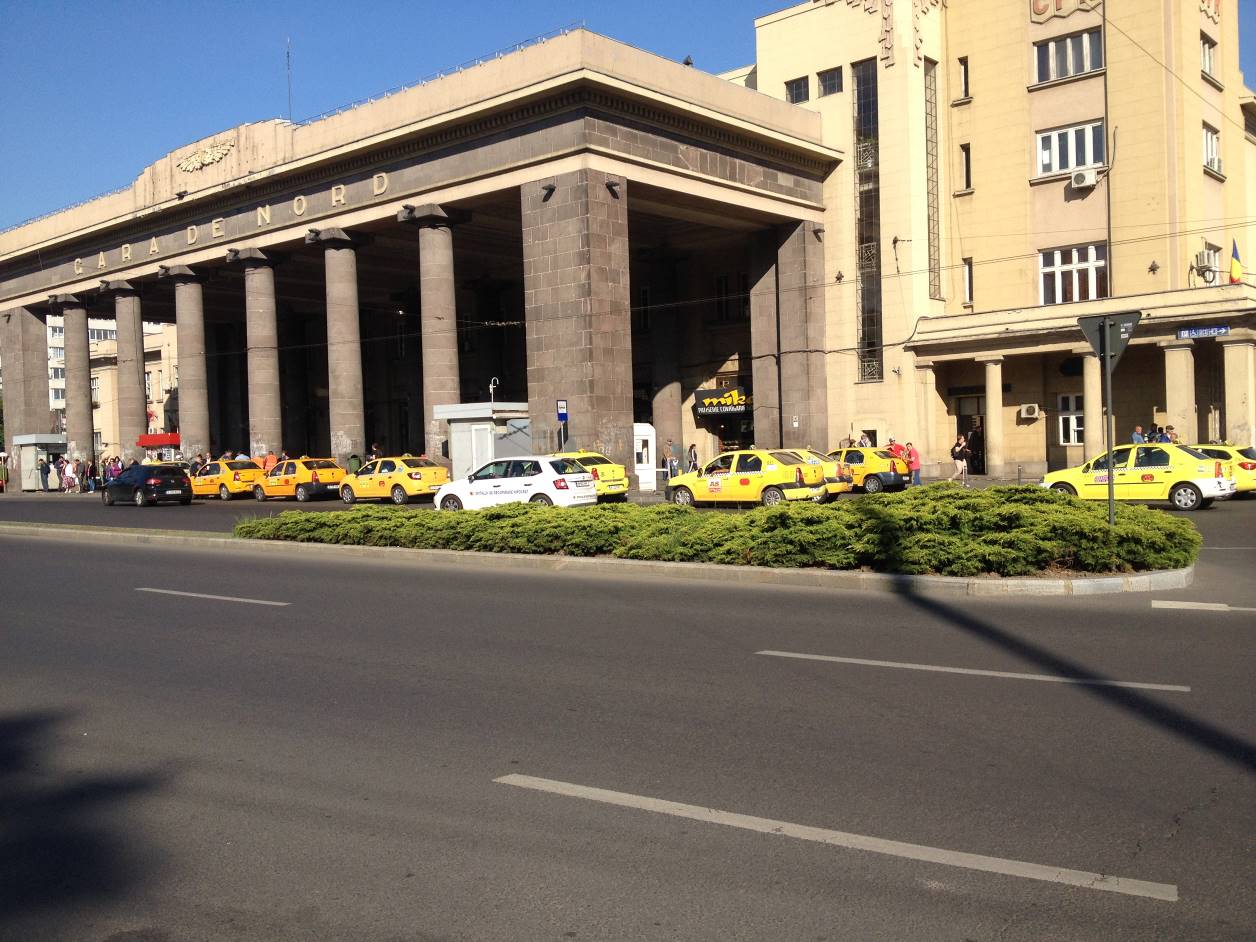 